Portugal Currency Euro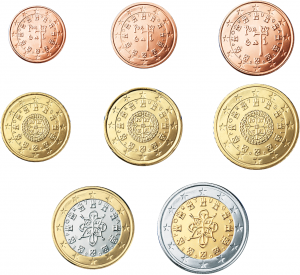 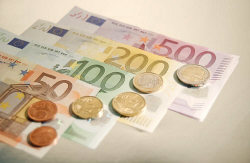 How many Euros in a pound 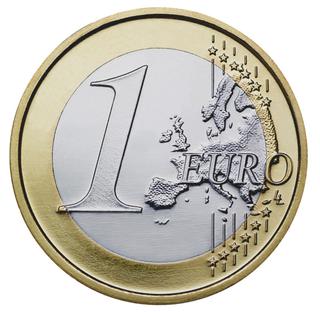 €1      =                    £0.7986